PREDSEDA NÁRODNEJ RADY SLOVENSKEJ REPUBLIKYČíslo: CRD-2516/2010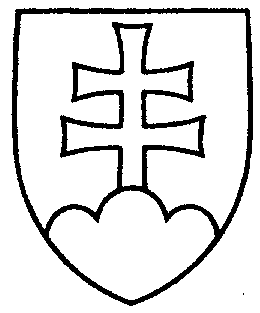 91ROZHODNUTIEPREDSEDU NÁRODNEJ RADY SLOVENSKEJ REPUBLIKYz 24. septembra 2010o návrhu pridelenia vládneho návrhu zákona na prerokovanie výborom Národnej rady Slovenskej republiky	N a v r h u j e m	Národnej rade Slovenskej republiky	A. p r i d e l i ť	vládny návrh zákona, ktorým sa mení a dopĺňa zákon č. 609/2007 Z. z. o spotrebnej dani z elektriny, uhlia a zemného plynu a o zmene a doplnení zákona 
č. 98/2004 Z. z. o spotrebnej dani z minerálneho oleja v znení neskorších predpisov v znení neskorších predpisov (tlač 95), doručený 24. septembra 2010	na prerokovanie	Ústavnoprávnemu výboru Národnej rady Slovenskej republikyVýboru Národnej rady Slovenskej republiky pre financie a rozpočet a Výboru Národnej rady Slovenskej republiky pre hospodárstvo, výstavbu a dopravu;		B. u r č i ť 	1. k návrhu zákona ako gestorský Výbor Národnej rady Slovenskej republiky 
pre financie a rozpočet, 	2. lehotu na prerokovanie návrhu zákona v druhom čítaní vo výboroch 
do 24. novembra 2010 a v gestorskom výbore do 26. novembra 2010.Richard   S u l í k   v. r.